INSCRIPTION A L’INTERNAT 2020-2021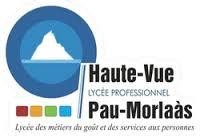 MODALITÉSCompte tenu du nombre limité de places, la priorité est donnée aux élèves mineurs, aux familles dont le lieu de résidence est le plus éloigné et le moins accessible en terme de transport par rapport à l’établissement. Ce critère géographique est toutefois apprécié au regard de l’offre de formation, la priorité étant donnée aux élèves n’ayant pas la possibilité d’être accueillis dans un établissement plus proche pour la même formation.Pour les réinscriptions, les critères précédents s’appliquent, auxquels s’ajoutent le respect des règles de sécurité, du règlement intérieur de l’Internat et la non dégradation des biens de l’établissement (état des lieux) lors de l’année scolaire écoulée.ACCUEILL’internat est un service rendu aux familles : tout manquement aux règles de vie collective imposées par le Règlement intérieur de l’internat pourra entraîner l’exclusion temporaire, voire définitive de l’élève.Je, soussigné(e) : Responsable de Déclare avoir pris connaissance des règlements de l’internat et du Service de Restauration et d’Hébergement(Voir site du lycée : www.lyceeprofessionnel-morlaas.fr rubrique Vie lycéenne/ Règlements intérieurs)Date 	Cocher pour signer et attester de la prise de connaissance du règlement intérieur de l’internat et du SRH AUTORISATION de SORTIE du MERCREDI :Je souhaite que mon enfant INTERNE puisse regagner mon domicile le mercredi soir et revenir le jeudi matin (dans ce cas aucune remise d’ordre ne pourra être accordée).	OUI  	NON Date : 	Signature du Représentant légal, cocher pour signer ACCUEIL du dimanche soirL’accueil du dimanche soir et des soirs de jours fériés est accordé après demande spécifique.Pour les élèves arrivant à la gare de Pau, la société Taxilibre64 de M. Bernard Fouert-Pouret (0983714137) propose son service pour les acheminer au lycée. Ce service est à la charge des parents tant au niveau du paiement que de l’organisation.L’internat est ouvert à partir de 21h30. Si l’élève arrive au lycée avant cette heure-ci, il n’est pas placé sous la responsabilité de l’établissement.L’accueil des élèves est assuré jusqu’à 22h15 maximum. L’entrée des élèves se fait par le Chemin de Grabassé.En cas d’absence de l’élève le dimanche soir, les familles devront impérativement appeler entre 21h30 et 22h15 (pas d’appels ni de messages déposés en dehors de cette tranche horaire, pas de mails non plus) aux numéros de téléphone suivants :Internat des filles : 		05.59.33.69.09Internat des garçons : 	05.59.33.69.10INSCRIPTION OU REINSCRIPTION A L’INTERNAT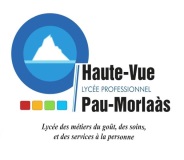 RENTREE 2020-2021FORMULAIRE DE DEMANDE D’HEBERGEMENT A L’INTERNATEn fonction des places disponibles, votre demande pourra être rejetée si votre enfant ne remplit pas les critères prioritaires. Le cas échéant, vous serez contactés par un CPE avant la rentrée. Je soussigné(e),  Mme, M. (Nom, prénom) : 	Représentant(e) légal(e), (cocher : père  , mère) et financier de l’élève :demeurant à (Ville et département uniquement) : sollicite l’inscription  la réinscription de mon fils  ma fille  à l’internat pour 2020/21comme :	Interne du lundi soir au jeudi soir (interne 4 nuits)Interne du dimanche soir au jeudi soir (interne 5 nuits)Pour le(s) motif(s) suivant(s) : Dans la mesure du possible, je souhaite partager ma chambre avec : Les internes venant de loin doivent avoir un correspondant résidant à moins de 40 kms du lycée :Nom 	Prénom : Adresse : Téléphone : En cas de séparation ou de divorce, veuillez compléter les lignes suivantes :Représentant(e) légal(e), (cocher : père , mère):demeurant à (Ville et département uniquement) : 							Date ,Veuillez cocher la case pour attester de l’exactitude des renseignements posés sur la présente fiche(partie réservée à l’administration) Demande acceptée		Demande en attente (sera réexaminée à la rentrée en fonction des places) Demande rejetée.	 Motif  